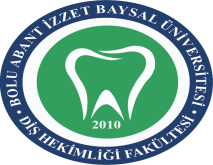   BOLU ABANT İZZET BAYSAL ÜNİVERSİTESİ DİŞ HEKİMLİĞİ FAKÜLTESİHASTA MEMNUNİYET ANKETİ   BOLU ABANT İZZET BAYSAL ÜNİVERSİTESİ DİŞ HEKİMLİĞİ FAKÜLTESİHASTA MEMNUNİYET ANKETİ   BOLU ABANT İZZET BAYSAL ÜNİVERSİTESİ DİŞ HEKİMLİĞİ FAKÜLTESİHASTA MEMNUNİYET ANKETİ 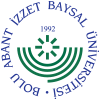 DOKÜMAN KODUYAYIN TARİHİREVİZYON NOREVİZYON TARİHİSAYFA NOHHD.FR.0410/05/2018115/04/20191/2Aşağıda yer alan ifadeler ile ilgili geri bildirimleriniz, sizlere daha kaliteli hizmet sunmayı hedefleyen sağlık kuruluşumuz için büyük önem taşımaktadır.Bu konuda göstermiş olduğunuz ilgi ve katılımınız nedeniyle şimdiden teşekkür eder, geçmiş olsun dileklerimizi iletiriz.Kurum Yöneticisi                                                                                                                                                                     Not: Kişisel bilgileriniz ve ankete verdiğiniz bilgiler kesinlikle gizli tutulacaktır.Aşağıda yer alan ifadeler ile ilgili geri bildirimleriniz, sizlere daha kaliteli hizmet sunmayı hedefleyen sağlık kuruluşumuz için büyük önem taşımaktadır.Bu konuda göstermiş olduğunuz ilgi ve katılımınız nedeniyle şimdiden teşekkür eder, geçmiş olsun dileklerimizi iletiriz.Kurum Yöneticisi                                                                                                                                                                     Not: Kişisel bilgileriniz ve ankete verdiğiniz bilgiler kesinlikle gizli tutulacaktır.Aşağıda yer alan ifadeler ile ilgili geri bildirimleriniz, sizlere daha kaliteli hizmet sunmayı hedefleyen sağlık kuruluşumuz için büyük önem taşımaktadır.Bu konuda göstermiş olduğunuz ilgi ve katılımınız nedeniyle şimdiden teşekkür eder, geçmiş olsun dileklerimizi iletiriz.Kurum Yöneticisi                                                                                                                                                                     Not: Kişisel bilgileriniz ve ankete verdiğiniz bilgiler kesinlikle gizli tutulacaktır.Aşağıda yer alan ifadeler ile ilgili geri bildirimleriniz, sizlere daha kaliteli hizmet sunmayı hedefleyen sağlık kuruluşumuz için büyük önem taşımaktadır.Bu konuda göstermiş olduğunuz ilgi ve katılımınız nedeniyle şimdiden teşekkür eder, geçmiş olsun dileklerimizi iletiriz.Kurum Yöneticisi                                                                                                                                                                     Not: Kişisel bilgileriniz ve ankete verdiğiniz bilgiler kesinlikle gizli tutulacaktır.Aşağıda yer alan ifadeler ile ilgili geri bildirimleriniz, sizlere daha kaliteli hizmet sunmayı hedefleyen sağlık kuruluşumuz için büyük önem taşımaktadır.Bu konuda göstermiş olduğunuz ilgi ve katılımınız nedeniyle şimdiden teşekkür eder, geçmiş olsun dileklerimizi iletiriz.Kurum Yöneticisi                                                                                                                                                                     Not: Kişisel bilgileriniz ve ankete verdiğiniz bilgiler kesinlikle gizli tutulacaktır.Aşağıda yer alan ifadeler ile ilgili geri bildirimleriniz, sizlere daha kaliteli hizmet sunmayı hedefleyen sağlık kuruluşumuz için büyük önem taşımaktadır.Bu konuda göstermiş olduğunuz ilgi ve katılımınız nedeniyle şimdiden teşekkür eder, geçmiş olsun dileklerimizi iletiriz.Kurum Yöneticisi                                                                                                                                                                     Not: Kişisel bilgileriniz ve ankete verdiğiniz bilgiler kesinlikle gizli tutulacaktır.Aşağıda yer alan ifadeler ile ilgili geri bildirimleriniz, sizlere daha kaliteli hizmet sunmayı hedefleyen sağlık kuruluşumuz için büyük önem taşımaktadır.Bu konuda göstermiş olduğunuz ilgi ve katılımınız nedeniyle şimdiden teşekkür eder, geçmiş olsun dileklerimizi iletiriz.Kurum Yöneticisi                                                                                                                                                                     Not: Kişisel bilgileriniz ve ankete verdiğiniz bilgiler kesinlikle gizli tutulacaktır.Aşağıda yer alan ifadeler ile ilgili geri bildirimleriniz, sizlere daha kaliteli hizmet sunmayı hedefleyen sağlık kuruluşumuz için büyük önem taşımaktadır.Bu konuda göstermiş olduğunuz ilgi ve katılımınız nedeniyle şimdiden teşekkür eder, geçmiş olsun dileklerimizi iletiriz.Kurum Yöneticisi                                                                                                                                                                     Not: Kişisel bilgileriniz ve ankete verdiğiniz bilgiler kesinlikle gizli tutulacaktır.Aşağıda yer alan ifadeler ile ilgili geri bildirimleriniz, sizlere daha kaliteli hizmet sunmayı hedefleyen sağlık kuruluşumuz için büyük önem taşımaktadır.Bu konuda göstermiş olduğunuz ilgi ve katılımınız nedeniyle şimdiden teşekkür eder, geçmiş olsun dileklerimizi iletiriz.Kurum Yöneticisi                                                                                                                                                                     Not: Kişisel bilgileriniz ve ankete verdiğiniz bilgiler kesinlikle gizli tutulacaktır.Aşağıda yer alan ifadeler ile ilgili geri bildirimleriniz, sizlere daha kaliteli hizmet sunmayı hedefleyen sağlık kuruluşumuz için büyük önem taşımaktadır.Bu konuda göstermiş olduğunuz ilgi ve katılımınız nedeniyle şimdiden teşekkür eder, geçmiş olsun dileklerimizi iletiriz.Kurum Yöneticisi                                                                                                                                                                     Not: Kişisel bilgileriniz ve ankete verdiğiniz bilgiler kesinlikle gizli tutulacaktır.Aşağıda yer alan ifadeler ile ilgili geri bildirimleriniz, sizlere daha kaliteli hizmet sunmayı hedefleyen sağlık kuruluşumuz için büyük önem taşımaktadır.Bu konuda göstermiş olduğunuz ilgi ve katılımınız nedeniyle şimdiden teşekkür eder, geçmiş olsun dileklerimizi iletiriz.Kurum Yöneticisi                                                                                                                                                                     Not: Kişisel bilgileriniz ve ankete verdiğiniz bilgiler kesinlikle gizli tutulacaktır.Yıl/Ay:Yıl/Ay:Yıl/Ay:Yıl/Ay:Yıl/Ay:Yıl/Ay:Yıl/Ay:Yıl/Ay:Yıl/Ay:Yıl/Ay:Yıl/Ay:Başvurduğu Poliklinik:Başvurduğu Poliklinik:Başvurduğu Poliklinik:Başvurduğu Poliklinik:Başvurduğu Poliklinik:Başvurduğu Poliklinik:Başvurduğu Poliklinik:Başvurduğu Poliklinik:Başvurduğu Poliklinik:Başvurduğu Poliklinik:Başvurduğu Poliklinik:Ankete katılan: (   ) Hasta         (   ) Hasta YakınıAnkete katılan: (   ) Hasta         (   ) Hasta YakınıAnkete katılan: (   ) Hasta         (   ) Hasta YakınıAnkete katılan: (   ) Hasta         (   ) Hasta YakınıAnkete katılan: (   ) Hasta         (   ) Hasta YakınıAnkete katılan: (   ) Hasta         (   ) Hasta YakınıAnkete katılan: (   ) Hasta         (   ) Hasta YakınıAnkete katılan: (   ) Hasta         (   ) Hasta YakınıAnkete katılan: (   ) Hasta         (   ) Hasta YakınıAnkete katılan: (   ) Hasta         (   ) Hasta YakınıAnkete katılan: (   ) Hasta         (   ) Hasta YakınıKişisel Bilgiler:Kişisel Bilgiler:Kişisel Bilgiler:Kişisel Bilgiler:Kişisel Bilgiler:Kişisel Bilgiler:Kişisel Bilgiler:Kişisel Bilgiler:Kişisel Bilgiler:Kişisel Bilgiler:Kişisel Bilgiler:Cinsiyetiniz: (   ) Kadın           (   ) ErkekCinsiyetiniz: (   ) Kadın           (   ) ErkekCinsiyetiniz: (   ) Kadın           (   ) ErkekCinsiyetiniz: (   ) Kadın           (   ) ErkekCinsiyetiniz: (   ) Kadın           (   ) ErkekCinsiyetiniz: (   ) Kadın           (   ) ErkekCinsiyetiniz: (   ) Kadın           (   ) ErkekCinsiyetiniz: (   ) Kadın           (   ) ErkekCinsiyetiniz: (   ) Kadın           (   ) ErkekCinsiyetiniz: (   ) Kadın           (   ) ErkekCinsiyetiniz: (   ) Kadın           (   ) ErkekAit olduğunuz yaş kategorisini belirtiniz. 
(   )20’nin altında         (   ) 20-29            (   )  30-39    
(   ) 40-49                      (   )  50-59            (   ) 60 üstü                           Ait olduğunuz yaş kategorisini belirtiniz. 
(   )20’nin altında         (   ) 20-29            (   )  30-39    
(   ) 40-49                      (   )  50-59            (   ) 60 üstü                           Ait olduğunuz yaş kategorisini belirtiniz. 
(   )20’nin altında         (   ) 20-29            (   )  30-39    
(   ) 40-49                      (   )  50-59            (   ) 60 üstü                           Ait olduğunuz yaş kategorisini belirtiniz. 
(   )20’nin altında         (   ) 20-29            (   )  30-39    
(   ) 40-49                      (   )  50-59            (   ) 60 üstü                           Ait olduğunuz yaş kategorisini belirtiniz. 
(   )20’nin altında         (   ) 20-29            (   )  30-39    
(   ) 40-49                      (   )  50-59            (   ) 60 üstü                           Ait olduğunuz yaş kategorisini belirtiniz. 
(   )20’nin altında         (   ) 20-29            (   )  30-39    
(   ) 40-49                      (   )  50-59            (   ) 60 üstü                           Ait olduğunuz yaş kategorisini belirtiniz. 
(   )20’nin altında         (   ) 20-29            (   )  30-39    
(   ) 40-49                      (   )  50-59            (   ) 60 üstü                           Ait olduğunuz yaş kategorisini belirtiniz. 
(   )20’nin altında         (   ) 20-29            (   )  30-39    
(   ) 40-49                      (   )  50-59            (   ) 60 üstü                           Ait olduğunuz yaş kategorisini belirtiniz. 
(   )20’nin altında         (   ) 20-29            (   )  30-39    
(   ) 40-49                      (   )  50-59            (   ) 60 üstü                           Ait olduğunuz yaş kategorisini belirtiniz. 
(   )20’nin altında         (   ) 20-29            (   )  30-39    
(   ) 40-49                      (   )  50-59            (   ) 60 üstü                           Ait olduğunuz yaş kategorisini belirtiniz. 
(   )20’nin altında         (   ) 20-29            (   )  30-39    
(   ) 40-49                      (   )  50-59            (   ) 60 üstü                           Eğitim durumunuzu belirtiniz.
(   )Okuryazar değil            (   )Okuryazar            (   )İlkokul            (   )Ortaokul            (   ) Lise                              
(   )Üniversite                      (   )Yüksek Lisans      (   )Doktora              Eğitim durumunuzu belirtiniz.
(   )Okuryazar değil            (   )Okuryazar            (   )İlkokul            (   )Ortaokul            (   ) Lise                              
(   )Üniversite                      (   )Yüksek Lisans      (   )Doktora              Eğitim durumunuzu belirtiniz.
(   )Okuryazar değil            (   )Okuryazar            (   )İlkokul            (   )Ortaokul            (   ) Lise                              
(   )Üniversite                      (   )Yüksek Lisans      (   )Doktora              Eğitim durumunuzu belirtiniz.
(   )Okuryazar değil            (   )Okuryazar            (   )İlkokul            (   )Ortaokul            (   ) Lise                              
(   )Üniversite                      (   )Yüksek Lisans      (   )Doktora              Eğitim durumunuzu belirtiniz.
(   )Okuryazar değil            (   )Okuryazar            (   )İlkokul            (   )Ortaokul            (   ) Lise                              
(   )Üniversite                      (   )Yüksek Lisans      (   )Doktora              Eğitim durumunuzu belirtiniz.
(   )Okuryazar değil            (   )Okuryazar            (   )İlkokul            (   )Ortaokul            (   ) Lise                              
(   )Üniversite                      (   )Yüksek Lisans      (   )Doktora              Eğitim durumunuzu belirtiniz.
(   )Okuryazar değil            (   )Okuryazar            (   )İlkokul            (   )Ortaokul            (   ) Lise                              
(   )Üniversite                      (   )Yüksek Lisans      (   )Doktora              Eğitim durumunuzu belirtiniz.
(   )Okuryazar değil            (   )Okuryazar            (   )İlkokul            (   )Ortaokul            (   ) Lise                              
(   )Üniversite                      (   )Yüksek Lisans      (   )Doktora              Eğitim durumunuzu belirtiniz.
(   )Okuryazar değil            (   )Okuryazar            (   )İlkokul            (   )Ortaokul            (   ) Lise                              
(   )Üniversite                      (   )Yüksek Lisans      (   )Doktora              Eğitim durumunuzu belirtiniz.
(   )Okuryazar değil            (   )Okuryazar            (   )İlkokul            (   )Ortaokul            (   ) Lise                              
(   )Üniversite                      (   )Yüksek Lisans      (   )Doktora              Eğitim durumunuzu belirtiniz.
(   )Okuryazar değil            (   )Okuryazar            (   )İlkokul            (   )Ortaokul            (   ) Lise                              
(   )Üniversite                      (   )Yüksek Lisans      (   )Doktora              Sıra NoAnket SorularıAnket SorularıAnket SorularıTamamen KatılıyorumTamamen KatılıyorumKatılıyorumKararsızımKatılmıyorumKatılmıyorumKesinlikle Katılmıyorum1Sağlık kuruluşuna ulaşımda zorluk yaşamadım.Sağlık kuruluşuna ulaşımda zorluk yaşamadım.Sağlık kuruluşuna ulaşımda zorluk yaşamadım.2Danışma ve yönlendirme hizmetleri yeterliydi.Danışma ve yönlendirme hizmetleri yeterliydi.Danışma ve yönlendirme hizmetleri yeterliydi.3Sağlık kuruluşu içinde ulaşmam gereken birimlere kolaylıkla ulaşabildim.Sağlık kuruluşu içinde ulaşmam gereken birimlere kolaylıkla ulaşabildim.Sağlık kuruluşu içinde ulaşmam gereken birimlere kolaylıkla ulaşabildim.4Kayıt işlemleri için çok beklemedim.Kayıt işlemleri için çok beklemedim.Kayıt işlemleri için çok beklemedim.5Muayene olacağım doktoru kendim seçtim.Muayene olacağım doktoru kendim seçtim.Muayene olacağım doktoru kendim seçtim.6Bekleme alanının fiziki koşulları yeterliydi.Bekleme alanının fiziki koşulları yeterliydi.Bekleme alanının fiziki koşulları yeterliydi.7Muayene olmak için beklediğim süre uygundu.Muayene olmak için beklediğim süre uygundu.Muayene olmak için beklediğim süre uygundu.8Muayene ve tedavi alanlarının fiziki koşulları yeterliydi.Muayene ve tedavi alanlarının fiziki koşulları yeterliydi.Muayene ve tedavi alanlarının fiziki koşulları yeterliydi.9Doktorumun bana ayırdığı süre yeterliydi.Doktorumun bana ayırdığı süre yeterliydi.Doktorumun bana ayırdığı süre yeterliydi.10Tahlil ve tetkikler için verilen randevu süreleri uygundu.Tahlil ve tetkikler için verilen randevu süreleri uygundu.Tahlil ve tetkikler için verilen randevu süreleri uygundu.11Tahlil ve tetkik sonuçlarımı belirtilen süre içersinde aldım.Tahlil ve tetkik sonuçlarımı belirtilen süre içersinde aldım.Tahlil ve tetkik sonuçlarımı belirtilen süre içersinde aldım.12Doktorum tarafından tedavim ile ilgili yeterli bilgilendirme yapıldı.Doktorum tarafından tedavim ile ilgili yeterli bilgilendirme yapıldı.Doktorum tarafından tedavim ile ilgili yeterli bilgilendirme yapıldı.  BOLU ABANT İZZET BAYSAL ÜNİVERSİTESİ DİŞ HEKİMLİĞİ FAKÜLTESİHASTA MEMNUNİYET ANKETİ   BOLU ABANT İZZET BAYSAL ÜNİVERSİTESİ DİŞ HEKİMLİĞİ FAKÜLTESİHASTA MEMNUNİYET ANKETİ   BOLU ABANT İZZET BAYSAL ÜNİVERSİTESİ DİŞ HEKİMLİĞİ FAKÜLTESİHASTA MEMNUNİYET ANKETİ   BOLU ABANT İZZET BAYSAL ÜNİVERSİTESİ DİŞ HEKİMLİĞİ FAKÜLTESİHASTA MEMNUNİYET ANKETİ   BOLU ABANT İZZET BAYSAL ÜNİVERSİTESİ DİŞ HEKİMLİĞİ FAKÜLTESİHASTA MEMNUNİYET ANKETİ   BOLU ABANT İZZET BAYSAL ÜNİVERSİTESİ DİŞ HEKİMLİĞİ FAKÜLTESİHASTA MEMNUNİYET ANKETİ   BOLU ABANT İZZET BAYSAL ÜNİVERSİTESİ DİŞ HEKİMLİĞİ FAKÜLTESİHASTA MEMNUNİYET ANKETİ DOKÜMAN KODUDOKÜMAN KODUYAYIN TARİHİREVİZYON NOREVİZYON NOREVİZYON TARİHİREVİZYON TARİHİREVİZYON TARİHİREVİZYON TARİHİSAYFA NOSAYFA NOHHD.FR.04HHD.FR.0410/05/20181115/04/201915/04/201915/04/201915/04/20192/22/2Sıra NoAnket SorularıTamamen KatılıyorumKatılıyorumKararsızımKatılmıyorumKesinlikle Katılmıyorum13Tetkik ve tedavim sırasında kişisel mahremiyetime özen gösterildi.14Personelin bana karşı davranışları nezaket kurallarına uygundu.15Sağlık kuruluşu genel olarak temizdi.16Sağlık kuruluşunun sunmuş olduğu hizmetler beklentilerimi karşıladı.17Bu sağlık kuruluşundan, hiç kimsenin yardımına ihtiyaç duymadan hizmet alabilirim.18Bu sağlık kuruluşunu aileme ve arkadaşlarıma tavsiye ederim.Varsa görüş, önerileriniz.Varsa görüş, önerileriniz.Varsa görüş, önerileriniz.Varsa görüş, önerileriniz.Varsa görüş, önerileriniz.Varsa görüş, önerileriniz.Varsa görüş, önerileriniz.